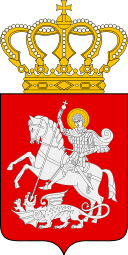 საჯარო სამართლის იურიდიული პირიიაკობ გოგებაშვილის სახელობის თელავის სახელმწიფო  უნივერსიტეტისაჯარო სამართლის  იურიდიული პირიიაკობ გოგებაშვილის სახელობის თელავის სახელმწიფოუნივერსიტეტის რექტორისb r Z a n e b a  №1/503  ქ. თელავი                                                                                                                15 ოქტომბერი 2013 წ.     იაკობ გოგებაშვილის სახელობის თელავის სახელმწიფო უნივერსიტეტის ფაკულტეტების ხარისხის უზრუნველყოფის სამსახურის ხელმძღვანელის თანამდებობების დასაკავებლად არჩევნების გამოცხადების შესახებ   უმაღლესი განათლების შესახებ საქართველოს კანონის 28-ე მუხლის ,,ვ“ პუნქრის საქართველოს განათლებისა და მეცნიერების მინისტრის 2013 წლის 3 სექტემბრის   №122/ნ ბრძანებით დამტკიცებული საჯარო სამართლის იურიდიული პირი - იაკობ გოგებაშვილის სახელობის თელავის სახელმწიფო უნივერსიტეტის წესდების 22-ე მუხლის 3-ე  პუნქტის,  საფუძველზევ ბ რ ძ ა ნ ე ბგამოცხადდეს ხარისხის უზრუნველყოფის სამსახურის ხელმძღვანელის თანამდებობებზე არჩევნები 2013 წლის 17 ოქტომბრიდან იაკობ გოგებაშვილის სახელობის თელავის სახელმწიფო უნივერსიტეტის შემდეგ ფაკულტეტებზე:ა) ჰუმანიტარულ მეცნიერებათა ფაკულტეტზე - 4 წლის ვადით;ბ) სოციალურ მეცნიერებათა ბიზნესისა და სამართლის ფაკულტეტზე - 4 წლის ვადით;გ) განათლების ფაკულტეტზე - 4 წლის ვადით;დ) ზუსტ და საბუნებისმეტყველო მეცნიერებათა ფაკულტეტზე - 4 წლის ვადით;ე) აგრარულ მეცნიერებათა ფაკულტეტზე - 4 წლის ვადით;დაევალოს  ფაკულტეტის დეკანებს საარჩევნო კომისიების შემადგენლობის წარმოდგენა 21 ოქტომბრის ჩათვლით ადმინისტრაციის ხელმძღვანელის სახელზე;ფაკულტეტებზე არჩევნები ჩატარდეს 2013 წლის 31 ოქტომბერს;დაევალოს ფაკულტეტის საბჭოებს შესაბამისი გადაწყვეტილებით განსაზღვრონ ღია ან ფარული კენჭისყრის ჩატარება;კანდიდატთა საბუთების მიღება დაიწყოს 2013 წლის 22 ოქტომბრიდან და დასრულდეს 2013 წლის 28 ოქტომბერს 17-00 საათზე;კანდიდატმა უნდა წარადგინოს პირადობის დამადასტურებელი მოწმობის ასლი და განცხადება  შესაბამისი ფაკულტეტის საარჩევნო კომისიაში;ფაკულტეტებზე არჩევნები დაიწყოს 2013 წლის 31 ოქტომბერს 10-00 საათზე და დასრულდეს არაუგვიანეს 16-00 საათზე; ბრძანება ძალაშია ხელმოწერისთანავე;ბრძანება შეიძლება გასაჩივრდეს მისი ძალაში შესვლიდან 1 თვის ვადაში ქ.თელავის რაიონულ სასამართლოში (მის: ქ.თელავი დ.აღმაშენებლის გამზირი N41).     უნივერსიტეტის რექტორი                                                  თინათინ ჯავახიშვილი